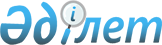 Об установлении квоты рабочих мест для трудоустройства граждан из числа молодежи, потерявших или оставшихся до наступления совершеннолетия без попечения родителей, являющихся выпускниками организаций образования, лиц освобожденных из мест лишения свободы, лиц состоящих на учете службы пробации по Каракиянскому районуПостановление акимата Каракиянского района Мангистауской области от 11 мая 2018 года № 110. Зарегистрировано Департаментом юстиции Мангистауской области 29 мая 2018 года № 3615
      Примечание РЦПИ.

      В тексте документа сохранена пунктуация и орфография оригинала.
      В соответствии с Законами Республики Казахстан от 23 января 2001 года "О местном государственном управлении и самоуправлении в Республике Казахстан", от 6 апреля 2016 года "О занятости населения" и приказом Министра здравоохранения и социального развития Республики Казахстан от 26 мая 2016 года № 412 "Об утверждении Правил квотирования рабочих мест для трудоустройства граждан из числа молодежи, потерявших или оставшихся до наступления совершеннолетия без попечения родителей, являющихся выпускниками организаций образования, лиц, освобожденных из мест лишения свободы, лиц, состоящих на учете службы пробации" (зарегистрирован в Реестре государственной регистрации нормативных правовых актов за № 13898), акимат Каракиянского района ПОСТАНОВЛЯЕТ:
      1. Установить квоту рабочих мест по Каракиянскому району на 2018 год для организаций независимо от организационно-правовой формы и формы собственности в следующих размерах от списочной численности работников организации:
      1) для граждан из числа молодежи, потерявших или оставшихся до наступления совершеннолетия без попечения родителей, являющихся выпускниками организаций образования в размере одного процента;
      2) для лиц, освобожденных из мест лишения свободы в размере одного процента;
      3) для лиц, состоящих на учете службы пробации в размере одного процента.
      2. Государственному учреждению "Каракиянский районный отдел занятости, социальных программ и регистрации актов гражданского состояния" (М.Сарсенгали) обеспечить государственную регистрацию настоящего постановления в органах юстиции, его официальное опубликование в Эталонном контрольном банке нормативных правовых актов Республики Казахстан и в средствах массовой информации.
      3. Контроль за исполнением настоящего постановления возложить на заместителя акима района Кумискалиева Е.
      4. Настоящее постановление вступает в силу со дня государственной регистрации в органах юстиции и вводится в действие по истечении десяти календарных дней после дня его первого официального опубликования.
      Руководитель государственного учреждения 
      "Каракиянский районный отдел занятости, 
      социальных программ и регистрации актов
      гражданского состояния"
      М.Сарсенгали 
      "11" 05 2018 год.
					© 2012. РГП на ПХВ «Институт законодательства и правовой информации Республики Казахстан» Министерства юстиции Республики Казахстан
				
      Исполняющий обязанности акима 

Қ. Беков
